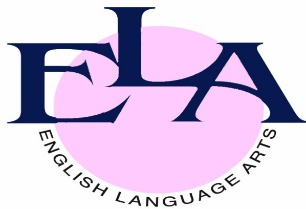                Short Texts Unit AssessmentConceptsPoint of ViewSettingExpositionClimaxGenreConflictPlot Diagram Character traits of Junie: Timid- shy, fragileObedient-listening to a parent, following rules VOCABULALRYdevoteddazedazzlingrigidtormentemeraldriddanceName_______________				ELA TEST REVIEWTuesday of the Other June Questions1. How does the Other June bully the narrator? 2. What does June mean when she says that the Other June has made a dog of her? 3. In what way is June’s attitude toward the bully different on the last day of swimming class? 4. After June moves to her new apartment, why will the effects of the Other June’s bullying be worse this time? 5. Why doesn’t June tell her mother that she is being bothered by a bully? 6. At the end of the story why is the Other June so surprised by the narrator’s reaction? 7. What advice does June’s mother repeat? 8. Why does June not tell her mother about the Other June? 9. At the end of the story, how does the class show their support for June? 10. Why is Tuesday the worst day of the week? 11. Why does the bullying not stop at swim class? 12. Why does the bullying not stop at school? 13. What is the Other June’s reaction when June finally pushes back? 14. What descriptions have been used to describe the Other June’s appearance?